Transdisciplinary Research Area Matter	  	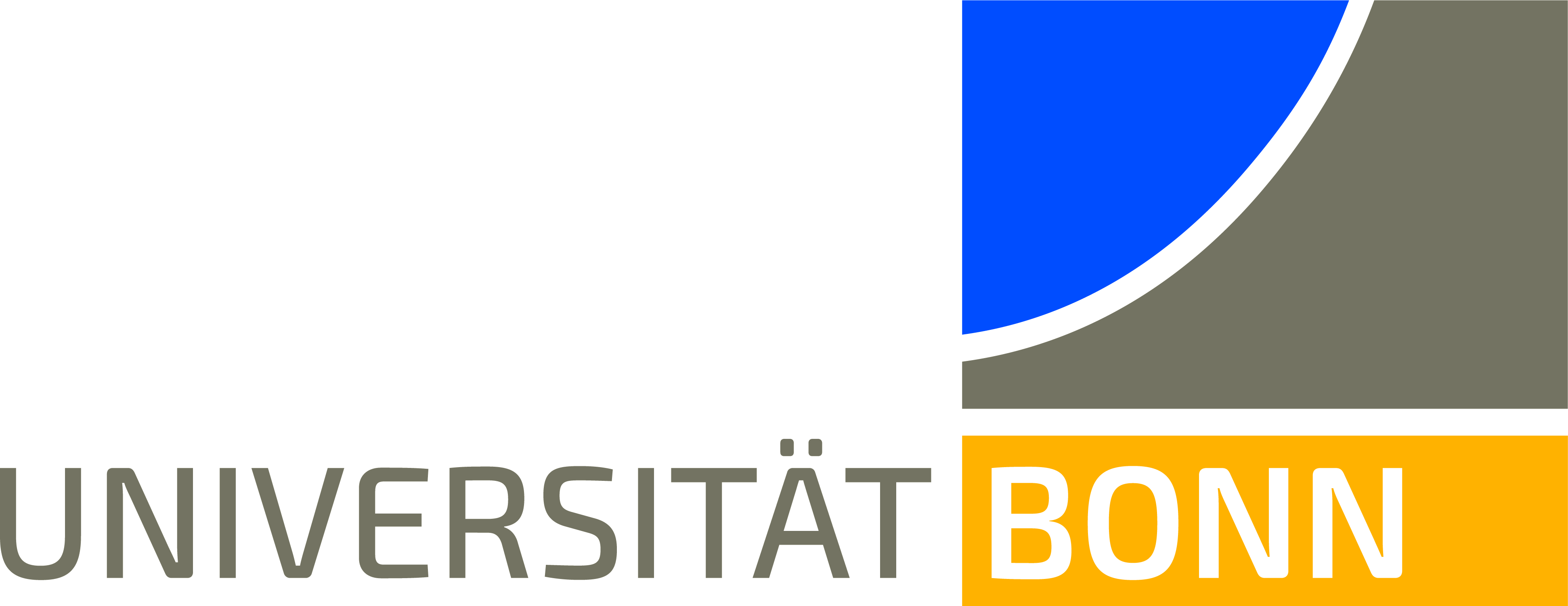 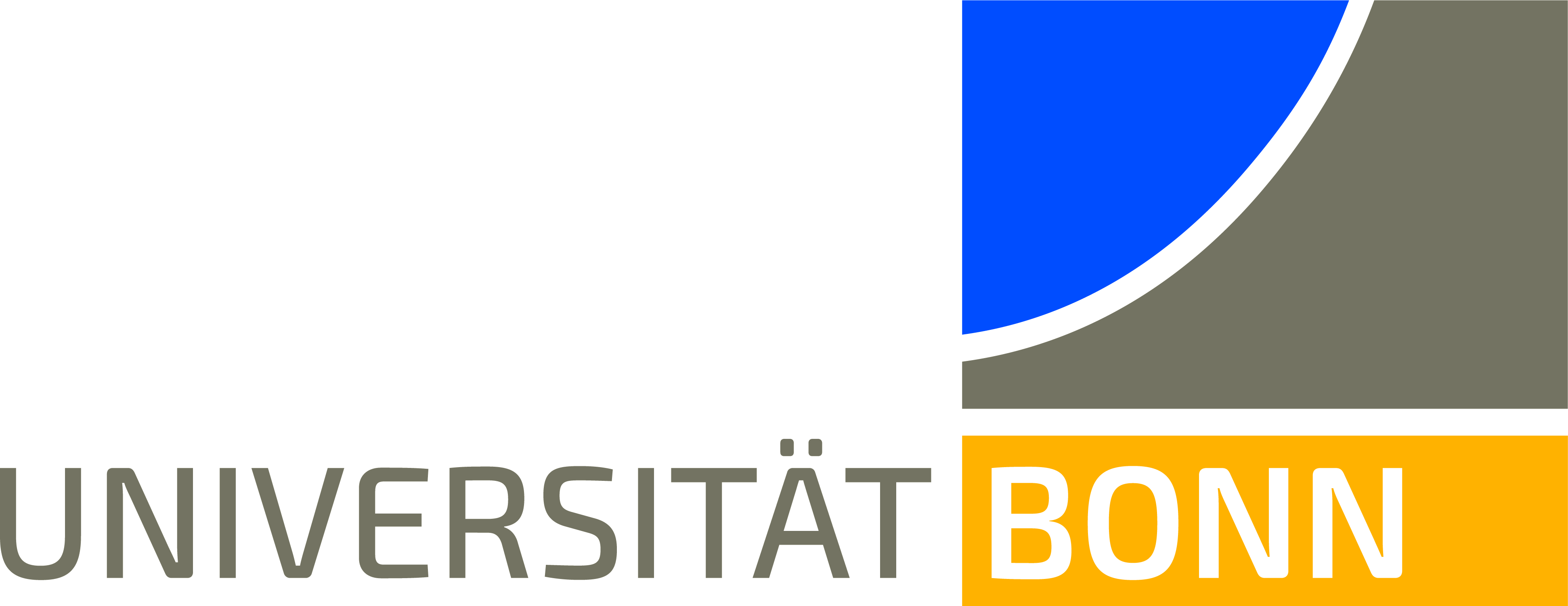 Funding line “METHODS” / Call 2021 /Application FormPersonal DetailsProject Title
Project Description (short summary)Method/Technology DescriptionHow will you use this technology in your research field? What is the expected gain of knowledge?Description of planned work, including: persons involved, rough estimate of costs/budget plan, potential risks, contingency planWhich other research areas/groups at the University of Bonn can also profit from this method?How will other researchers in Bonn be able to use this method in the future (e.g. planned collaborations within TRA Matter)
Please attach: Short CV of applicant, incl. list of up to five publications relevant for this proposal,
feasibility statement of Core Facility (if applicable) and submit as one PDF file to tra2-matter@uni-bonn.de.TitleNameInstituteemailPhone